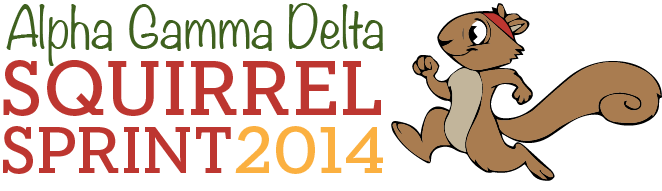 5k Registration FormName: _____________________________________________Address: ____________________________________________City: ____________	State:_______	Zip Code: ___________Phone:___________________ Email: ____________________	Emergency Contact: __________________________________Emergency Contact Phone Number: ____________________Registration: $15 Per Person. To Pre:Register: Please make Checks Payable to Alpha Gamma Delta-Gamma Tau and return your registration form and waiver to the address below. (Day of Registration $20)For Online Registration: $15.00 (+$2.00 Processing Fee) Please visit: https://www.raceentry.com/races/squirrel-sprint/2014/register Check In: At the registration booth at the UWG Stadium Entrance at 8am and you will receive goody bag, race number, and instructions. 
Mail to: 
Alpha Gamma Delta 
1601 Maple Street PO Box 10055 Carrollton, GA 30118
Please make checks payable to: Alpha Gamma Delta-Gamma TauFor any further questions: Email uwgagdphilanthropy@gmail.com	